NAVODILA ORGANA UPRAVLJANJA O IZPOLNJEVANJU POGOJEV ZA OPRAVLJANJE NALOG POSREDNIŠKEGA TELESA V PROGRAMSKEM OBDOBJU2021 – 2027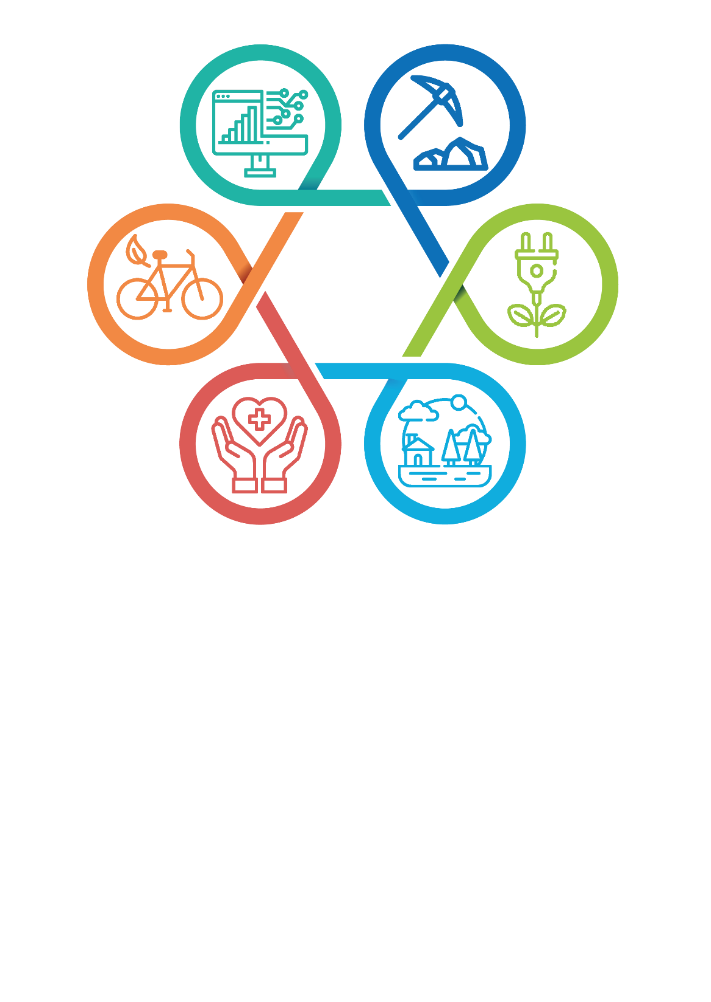 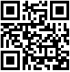 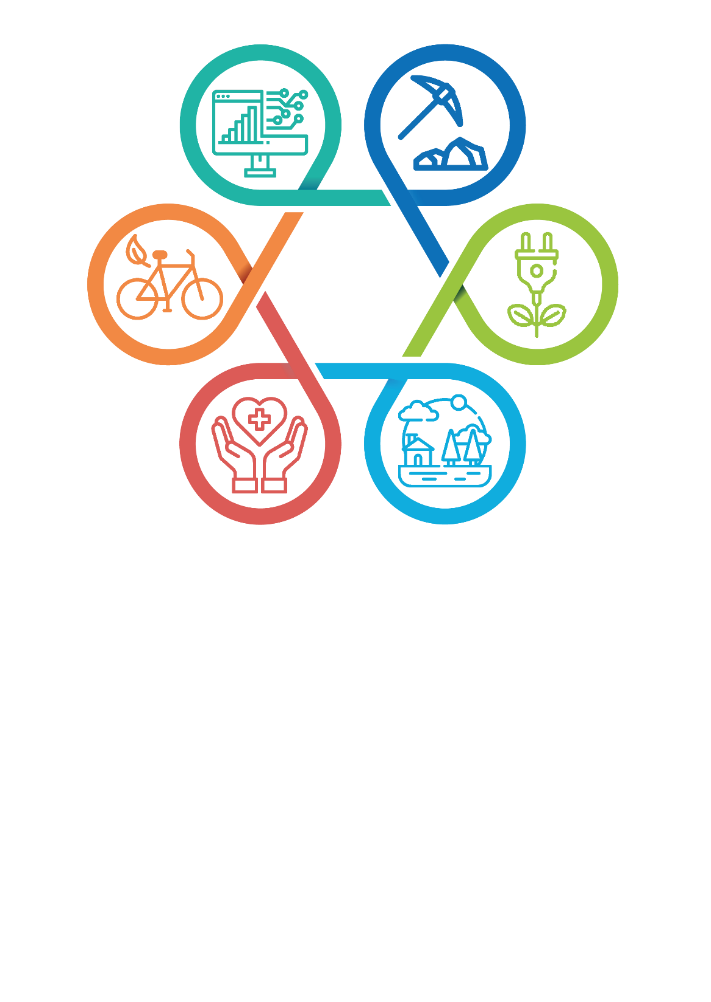 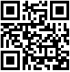 dr. Aleksander JevšekministerPOJASNILO KRATICEKP – Evropska kohezijska politikaIT – Izvajalsko teloNOE – notranja organizacijska enotaNPU – neposredni proračunski uporabnikOSUN – opis sistema upravljanja in nadzoraOU – Organ upravljanjaPT – Posredniško teloZZI – zahtevek za izplačiloIS – informacijski sistemKAZALOUVODOsnovni namen Navodil organa upravljanja o izpolnjevanju pogojev za opravljanje nalog posredniškega telesa je zagotoviti enoten pristop dokazovanju izpolnjevanja osnovnih pogojev za izvajanje nalog iz tretjega in četrtega odstavka 12. člena ter 23., 24., 25., 26. in 28. člena Uredbe o izvajanju uredb (EU) in (Euratom) na področju izvajanja evropske kohezijske politike v obdobju 2021–2027 za cilj naložbe za rast in delovna mest.  Navodila podajajo usmeritve posredniškim telesom kako zagotoviti osnovne pogoje za izvajanje nalog, pri tem da upoštevajo tudi svoje organizacijske strukture in ureditev nadzora. Navodila določajo predpisane zahteve, splošne smernice in minimalne standarde, ki jih mora izpolnjevati neposredni proračunski uporabnik, da lahko opravlja naloge posredniškega telesa. Vključujejo tudi informacije o postopku spreminjanja in poročanja o opisu nalog in vzpostavljenih postopkih. PRAVNE PODLAGEUredba (EU) 2021/1056 Evropskega parlamenta in Sveta z dne 24. junija 2021 o vzpostavitvi Sklada za pravični prehod (UL L št. 231 z dne 30.6.2021, str. 1; zadnjič popravljena s Popravkom (UL L št. 421 z dne 26. 11. 2021, str. 74), (v nadaljnjem besedilu: Uredba 2021/1056/EU);Uredba (EU) 2021/1057 Evropskega parlamenta in Sveta z dne 24. junija 2021 o vzpostavitvi Evropskega socialnega sklada plus (ESS+) in razveljavitvi Uredbe (EU) št. 1296/2013 (UL L št. 231 z dne 30.6.2021, str. 21; zadnjič popravljena s Popravkom (UL L št. 421 z dne 26. 11. 2021, str. 75), (v nadaljnjem besedilu: Uredba 2021/1057/EU);Uredba (EU) 2021/1058 Evropskega parlamenta in Sveta z dne 24. junija 2021 o Evropskem skladu za regionalni razvoj in Kohezijskem skladu (UL L št. 231 z dne 30.6.2021, str. 60; zadnjič popravljena s  Popravkom (UL L št. 13 z dne 20. 1. 2022, str. 74), (v nadaljnjem besedilu: Uredba 2021/1058/EU);Uredba (EU) 2021/1060 Evropskega parlamenta in Sveta z dne 24. junija 2021 o določitvi skupnih določb o Evropskem skladu za regionalni razvoj, Evropskem socialnem skladu plus, Kohezijskem skladu, Skladu za pravični prehod in Evropskem skladu za pomorstvo, ribištvo in akvakulturo ter finančnih pravil zanje in za Sklad za azil, migracije in vključevanje, Sklad za notranjo varnost in Instrument za finančno podporo za upravljanje meja in vizumsko politiko (UL L št. 231 z dne 30.6.2021, str. 159; zadnjič spremenjena z Uredbo (EU) 2022/2039 Evropskega parlamenta in Sveta z dne 19. oktobra 2022 o spremembi uredb (EU) št. 1303/2013 in (EU) 2021/1060 glede dodatne prožnosti za obravnavanje posledic vojaške agresije Ruske federacije FAST (prožna pomoč za ozemlja) – CARE (UL L št. 275 z dne 25. 10. 2022, str. 23), (v nadaljnjem besedilu: Uredba 2021/1060/EU) v nadaljnjem besedilu: Uredba 2021/1060/EU);Zakon o javnih financah  (Uradni list RS, št. 11/11 – uradno prečiščeno besedilo, 14/13 – popr., 101/13, 55/15 – ZFisP, 96/15 – ZIPRS1617, 13/18, 195/20 – odl. US in 18/23 – ZDU-1O);Zakon o izvrševanju proračunov Republike Slovenije za leti 2023 in 2024 (Uradni list RS, št. 150/22) oziroma vsakokratni veljavni zakon o izvrševanju proračunov Republike Slovenije;Uredba o izvajanju uredb (EU) in (Euratom) na področju izvajanja evropske kohezijske politike v obdobju 2021–2027 za cilj naložbe za rast in delovna mesta (Uradni list RS, št. 21/23), (v nadaljnjem besedilu: Uredba EKP).IMENOVANJE POSREDNIŠKEGA TELESA IN IZVAJALSKEGA TELESA TER NALOGE Imenovanje posredniškega telesa in izvajalskega telesa ter sklenitev sporazuma o izvajanju nalogV skladu s 3. točko 71. člena Uredbe 2021/1060/EU lahko OU imenuje enega ali več PT s pristojnostjo izvajanja nekaterih nalog OU. V Republiki Sloveniji so bila PT določena s sprejemom Uredbe EKP, v kateri so v prvem odstavku 12. člena navedena ministrstva, ki nastopajo v vlogi PT, v drugem odstavku istega člena pa določeno še PT pristojno za izbor operacij CTN. V skladu s 5. odstavkom 12. člena Uredbe EKP organ upravljanja in posredniško telo skleneta sporazum.Posredniška telesa so:Ministrstvo za delo, družino, socialne zadeve in enake možnosti Republike Slovenije,Ministrstvo za gospodarstvo, turizem in šport Republike Slovenije,Ministrstvo za kohezijo in regionalni razvoj Republike Slovenije,Ministrstvo za visoko šolstvo, znanost in inovacije Republike Slovenije,Ministrstvo za kulturo Republike Slovenije,Ministrstvo za digitalno preobrazbo Republike Slovenije,Ministrstvo za pravosodje Republike Slovenije,Ministrstvo za infrastrukturo Republike Slovenije,Ministrstvo za okolje, podnebje in energijo Republike Slovenije,Ministrstvo za naravne vire in prostor Republike Slovenije,Ministrstvo za vzgojo in izobraževanje Republike Slovenije,Ministrstvo za javno upravo Republike Slovenije,Ministrstvo za zdravje Republike Slovenije,Ministrstvo za solidarno prihodnost Republike Slovenije,Združenje mestnih občin Slovenije - posredniško telo, pristojno za izbor operacij CTN iz 6. člena Uredbe EKP.Naloge PT so taksativno navedene v tretjem in četrtem odstavku 12. člena, ter 23., 24., 25., 26. in 28. členu Uredbe EKP ter vnaprej znane. Pri tem pa je potrebno opozoriti na generalno določbo 10. člena Uredbe EKP, ki določa, da je OU zadolžen za opravljanje vseh nalog iz 72., 73., 74., in 75. člena Uredbe 2021/1060/EU, ki jih ne bo opravilo PT. Zaradi prenosa nalog v izvajanje bosta OU in PT, skladno s petim odstavkom 12. členom Uredbe EKP, sklenila pisni sporazum o načinu izvajanja nalog, v katerem bosta določila, katere od predvidenih nalog bo PT opravljalo ter podrobnejši način izvajanja teh nalog.Nekatere naloge PT bo skladno z drugim odstavkom 13. člena Uredbe EKP lahko opravljalo tudi IT kot posredni proračunski uporabnik. PT lahko, skladno s šestim odstavkom 12. člena Uredbe EKP, naloge PT s sporazumom prenese na IT. PT mora s sporazumom, ki ga sklene z IT zagotoviti, da bo IT pri izvajanju vseh prenesenih nalog upošteval tudi podrobnejše ureditve iz členov sporazuma med OU in PT. Pred sklenitvijo sporazuma z IT mora PT pridobiti pisno soglasje OU. Organi v sestavi ministrstva pri izvajanju nalog, ki so taksativno navedene v tretjem in četrtem odstavku 12. člena, ter 23., 24., 25., 26. in 28. členu, ne nastopajo v vlogi IT, temveč se v delu, v katerem opravljajo naloge PT, smatrajo kot sestavni del pristojnega PT.Upoštevaje navedeno je torej treba razlikovati, ko:PT nastopa samostojnoa)  v vlogi PT nastopa ministrstvo samo kot neposredni proračunski uporabnik;b) v vlogi PT nastopa ministrstvo z organom v sestavi ministrstva (ločena neposredna proračunska uporabnika).PT  (neposredni proračunski uporabnik) naloge opravlja skupaj z IT (posredni proračunski uporabnik).Ministrstva v vlogi PT, morajo skladno z veljavno zakonodajo načrtovati in izvrševati proračun RS in zagotoviti svojo upravno usposobljenost, usposobljenost za finančno upravljanje ter ločenost funkcij izvajanja, upravljanja in nadzora, v primerih, ko je NPU tudi v vlogi upravičenca. Ker tudi IT lahko istočasno nastopa kot upravičenec, tudi pri njemu obstoji dolžnost zagotovitve ločenosti funkcij v skladu z drugim odstavkom 9. člena Uredbe EKP. Pri vseh zgornjih primerih, navedenih v točkah 1) in 2), je torej potrebno zagotavljanje ustrezne ločenosti funkcij, v kolikor navedeni organi nastopajo še v vlogi upravičenca. Priporočljivo je, da se ločitev funkcij, ki izhaja iz nacionalne upravne strukture navedenih organov, v čim večji meri uporabi za ustrezno funkcionalno ločitev na področju EKP.Opis sistema upravljanja in nadzora ter priročnik posredniškega telesaUredba 2021/1060/EU v 1. točki 69. člena določa da države članice vzpostavijo sisteme upravljanja in nadzora za svoje programe ter zagotavljajo njihovo delovanje v skladu z načelom dobrega finančnega poslovodenja in ključnimi zahtevami iz priloge XI. Ključne zahteve iz priloge XI uredbe 2021/1060/EU, za katere je odgovoren OU, vendar jih lahko z Uredbo EKP in Sporazumom o načinu izvajanja nalog prenese na PT, so naslednje:ustrezna ločenost funkcij ter pisna ureditev za poročanje, nadzor in spremljanje delegiranih nalog PT,merila in postopki za izbor operacij,ustrezno obveščanje upravičencev o pogojih, ki se uporabljajo za podporo izbranih operacij,ustrezna upravljalna preverjanja, vključno z ustreznimi postopki za preverjanje izpolnjevanja pogojev za financiranje, ki ni povezano s stroški, in za poenostavljeno obračunavanje stroškov,učinkovit sistem, ki zagotavlja hrambo vseh dokumentov, potrebnih za revizijsko sled,zanesljiv elektronski sistem (vključno s povezavami s sistemi elektronske izmenjave podatkov z upravičenci) za evidentiranje in shranjevanje podatkov za spremljanje, vrednotenje, finančno upravljanje, preverjanje in revizijo, vključno z ustreznimi postopki za zagotovitev varnosti, celovitosti in zaupnosti podatkov ter preverjanje istovetnosti uporabnikov,učinkovito izvajanje sorazmernih ukrepov za preprečevanje goljufij.Vsak PT mora pripraviti opis nalog in vzpostavljenih postopkov, v katerem natančno določi svojo vlogo in naloge ter odgovornosti in pristojnosti. V skladu z 11. točko 69. člena Uredbe 2021/1060/EU, se te informacije predložijo v skladu z vzorcem iz Priloge XVI Uredbe 2021/1060/EU. Prav tako mora vsako PT pripraviti Priročnik PT oziroma drug dokument, v katerem opredeli ključne naloge in postopke pri PT, ki izhajajo iz EU uredb, Uredbe EKP, navodil OU ter opisa nalog in vzpostavljenih postopkov, vse s ciljem uspešnega upravljanja s sredstvi EKP v programskem obdobju 2021–2027. V primeru uporabe postopkov, ki so že vzpostavljeni na ministrstvih, se lahko v priročniku doda sklic na že obstoječa interna navodila, kjer lahko PT še podrobneje opredeli in zapiše posebnosti.  MINIMALNI STANDARDI, KI JIH MORA ZAGOTAVLJATI POSREDNIŠKO TELO ZA OPRAVLJANJE (PRENESENIH) NALOGOrganizacijska shema, delovna mesta oz. ustrezna kadrovska usposobljenost in plan izobraževanjPT mora za izvajanje (prenesenih) nalog zagotoviti organizacijsko shemo znotraj NPU z opisom in razdelitvijo nalog, ki pokrivajo vse faze izvajanja EKP (od načrtovanja, izbora operacij, preverjanj in spremljanja izvajanja operacij z doseganjem ciljev operacij), s predvidenim št. delovnih mest (usposobljenih oseb = oseb, ki izvajajo naloge EKP  )in načrtom izobraževanj.PT morajo za načrtovanje operacij, spremljanje, izvajanja upravljalnih preverjanj in finančne izvedbe imeti zaposlene z izkušnjami (npr. na področju zadevnih vsebin resornega ministrstva in z izkušnjami s spremljanjem in preverjanjem izvajanja projektov, sofinanciranih s sredstvi EKP ter iz državnega proračuna), kot npr.:- ustrezno usposobljeni skrbniki pogodb – kontrolorji,- pravna podpora, ki podaja ustrezno pravno pomoč pri pregledu in izvedbi operacije (ukrepa),- finančna služba.PT mora tako pripraviti organizacijsko shemo s podrobnim opisom nalog NOE, ki nastopajo v vlogi PT. Organizacijski shemi je treba priložiti tudi seznam zaposlenih, ki izvajajo naloge EKP, in iz katerega je razvidno, v kateri NOE je DM in katere naloge izvaja zaposleni na tem DM. Podlaga za podroben opis nalog NOE in zaposlenih je akt o notranji organizaciji in sistemizaciji delovnih mest posameznega ministrstva. Naloge zaposlenih so razvidne tudi iz pogodbe o zaposlitvi oziroma aneksa k pogodbi o zaposlitvi, ki ga je zaposleni sklenil z ministrstvom. Za zaposlene, ki izvajajo naloge EKP, PT letno pripravi tudi načrt izobraževanja, ki je lahko del skupnega načrta usposabljanja organa. PT skrbi za redno posodabljanje organizacijske sheme in seznama DM.V primeru, da NPU hkrati nastopa v vlogi PT in upravičenca, mora zagotavljati ločitev funkcij z zagotavljanjem funkcionalne neodvisnosti pri izvajanju in preverjanju operacij. Priporočljivo je, da se ločitev funkcij, ki izhaja iz nacionalne upravne strukture navedenih organov, v čim večji meri uporabi za ustrezno funkcionalno ločitev na področju EKP. Treba je jasno določiti vlogo in naloge (odgovornosti, pristojnosti) skrbnika pogodbe in ostalih vključenih akterjev (npr. finančnika, pravne službe, kontrolorja itd.). Razmejitev nalog je odgovornost posameznega NPU, ustrezati pa mora vsem evropskim zahtevam (tj. da se preveri pravilnost ZZI in ustreznost spremljajočih dokumentov, skladnost s potrjeno operacijo/programom/projektom/pogodbo/razpisom, skladnost z nacionalno in evropsko zakonodajo, ali je izdatek resnično nastal, ali je bilo blago dobavljeno/storitev opravljena, ali se plačani izdatki nanašajo na obdobje upravičenosti ali so doseženi zastavljeni cilji in kazalniki, ali ne gre morda za dvojno financiranje, ipd.). Vzpostavitev postopkov za izvajanje prenesenih nalogZa izvajanje spodaj naštetih nalog, opredeljenih v 12. členu Uredbe EKP, mora PT vzpostaviti ustrezne postopke, ki omogočajo opravljanje teh nalog skladno z evropskimi in nacionalnimi predpisi ter navodili OU, kar mora biti razvidno tudi iz Opisa sistema/priročnika PT. V nadaljevanju so pri vsaki izmed nalog navedeni postopki, ki jih mora PT vzpostaviti, njihova vzpostavitev in ustreznost izvajanja pa bodo predmet pregleda OU, in sicer najmanj enkrat na obdobje programa (kontrola prenesenih nalog).PT morajo imeti zagotovljene minimalne standarde za izvajanje nalog, ki so na njih prenesene z 12. členom Uredbe EKP, kot so navedeni v nadaljevanju:preverja administrativno, tehnično, finančno in vsebinsko ustreznost in popolnost vloge (vključno z usklajenostjo s področnimi strategijami in omogočitvenimi pogoji) upravičenca za neposredno potrditev operacije:ima vzpostavljene postopke, ki omogočajo administrativno, tehnično, finančno in vsebinsko preverjanje ustreznosti in popolnosti vloge (usklajenost s področnimi strategijami in omogočitvenimi pogoji) za neposredno potrditev operacijepošlje organu upravljanja vlogo za potrditev načina izbora operacijeima vzpostavljene postopke, ki omogočajo pošiljanje vloge za potrditev načina izbora operacije organu upravljanjaizvede javni razpis oziroma javni poziv:ima vzpostavljene postopke, ki omogočajo izvedbo javnega razpisa oziroma javnega poziva v skladu s predpisi Republike Slovenije in navodili OU izvaja upravljalna preverjanja na podlagi Sporazuma o prenosu nalog v povezavi s 74. členom Uredbe 2021/1060/EU:izvaja administrativna preverjanja zahtevkov za izplačiloima vzpostavljene postopke v skladu z navodili OU, s katerimi zagotavlja, da so bili sofinancirani proizvodi in storitve zagotovljeni in da so bili stroški plačani oziroma v primeru uporabe poenostavljenih oblik stroškov, da so bili izpolnjeni pogoji za povračilo izdatkov kot je to določeno v javnem razpisu/javnem pozivu/pogodbi o sofinanciranju ter so v skladu s pravili Evropske unije in Republike Slovenije vzpostavljeni postopki omogočajo, da upravičenec prejme celotni dolgovani znesek v roku, določenem v veljavnem zakonu o izvrševanju proračuna RS ob izpolnjenem pogoju oddaje popolnega zahtevka za izplačilo v skladu z 31. členom Uredbe EKP poroča o izvajanju administrativnih preverjanj OU v skladu z navodili OUizvaja preverjanja na kraju samemima vzpostavljene postopke za izvajanje preverjanj na kraju samem v skladu z navodili OUporoča o izvajanju preverjanj na kraju samem OU v skladu z navodili OUima na voljo učinkovite in sorazmerne ukrepe in postopke za preprečevanje goljufijpreprečuje, odkriva in odpravlja nepravilnostiima vzpostavljene postopke za preprečevanje, odkrivanje in odpravljanje nepravilnosti v skladu z navodili OUima vzpostavljene postopke za izvedbo finančnih popravkov v povezavi z odkritimi posameznimi ali sistemskimi nepravilnostmi v skladu z navodili OUporoča o nepravilnostih OU v skladu z navodili in usmeritvami OUizvaja preverjanja opravljanja nalog izvajalskih teles v skladu s 36. členom Uredbe EKP:ima vzpostavljene postopke za izvajanje preverjanja nalog izvajalskih teles v skladu z navodili OUporoča OU o izvajanju preverjanja opravljanja nalog izvajalskih teles v skladu z navodili OUvsebinsko in finančno spremlja izvajanje operacij ter operacij strateškega pomena, odstopanja in napovedi ter o tem poroča organu upravljanja:ima vzpostavljene postopke spremljanja napredka izvajanja operacij (časovni, finančni in fizični napredek) v skladu z navodili OUporoča OU o izvajanju operacij v skladu z navodili OUzagotavlja podatke za spremljanje doseganja kazalnikov in o tem poroča organu upravljanja v informacijskem sistemu organa upravljanja (v nadaljnjem besedilu:  IS OU):ima vzpostavljene postopke za spremljanje doseganje kazalnikovzagotovi poročanje v IS OU o doseganju kazalnikovomogoča dostop in zagotavlja vpogled v dokumentacijo s področja evropske kohezijske politike OU ter nacionalnim in evropskim nadzornim organom:PT mora omogočati vsem nadzornim organom dostop in vpogled v dokumentacijo, ki omogoča spremljanje, preverjanje in nadzor nad izvajanjem ob smiselnem upoštevanju 82. člena Uredbe 2021/1060/EU, predpisov o hranjenju dokumentarnega gradiva in navodili OUdaje navodila upravičencem in izvajalskim telesom:ima vzpostavljene postopke, ki omogočajo, da lahko upravičenca in IT seznanja s spremembami oziroma dopolnitvami navodilima vzpostavljene postopke, ki omogočajo, da opravlja naloge posredovanja med IT in OUpreverja, da upravičenci vodijo ločeno knjigovodstvo za posamezno operacijo:ima vzpostavljene postopke v sklopu izvajanja upravljalnih preverjanj, ki omogočajo preveritev ali upravičenci vodijo ločene računovodske evidence (ločeno stroškovno mesto) z zadevno operacijo. V primeru FI morajo tudi izvajalska telesa zagotoviti vodenje ločenih računovodskih evidenc oz. uporabo ustreznih računovodskih kod za vse transakcije v zvezi s prispevki programa EKP.hrani dokumentacijo v skladu z določbo 82. člena Uredbe 2021/1060/EU in predpisi, ki urejajo hranjenje dokumentarnega gradiva:ima vzpostavljene postopke, ki zagotavljajo, da se vsi dokumenti, povezani z izvajanjem EKP, hranijo v skladu z 82. členom Uredbe 2021/1060/EU, predpisi o hranjenju dokumentarnega gradiva in navodili OUpripravlja metodologije za izvedbo administrativnega preverjanja, ki temeljijo na analizi tveganj, ki jo pripravi OU na ravni programa, lahko pa tudi lastnih specifičnih tveganjih;ima vzpostavljene postopke za pripravo metodologije  za izvedbo administrativnega preverjanja ima vzpostavljene postopke, ki zagotavljajo, da se vsa podporna dokumentacija, povezana s pripravljeno metodologijo, hrani v skladu z 82. členom Uredbe 2021/1060/EU, predpisi o hranjenju dokumentarnega gradiva in navodili OUskrbi za pravilen in pravočasen vnos podatkov v informacijske sisteme, ki so predvideni za finančno upravljanje, spremljanje, poročanje, nadziranje in vrednotenje operacij, če te naloge ne prenese na upravičenca ali izvajalsko telo;ima vzpostavljene postopke, ki omogočajo pravočasen in pravilen vnos podatkov v informacijske sisteme, predvidene za finančno upravljanje, spremljanje, nadziranje in vrednotenje operacij sodeluje v odboru za spremljanjeima vzpostavljene postopke za zagotavljanje sodelovanja v odboru za spremljanjezagotavlja prepoznavnost, preglednost in komuniciranje v okviru izvajanja evropske kohezijske politikePT morajo imeti zagotovljene minimalne standarde za izvajanje nalog, ki so na njih prenesene z 23. členom Uredbe EKP, kot so navedeni v nadaljevanju:izvajanje celostnih teritorialnih naložb:ima vzpostavljene postopke, ki omogočajo izvajanje celostnih teritorialnih naložb.PT morajo imeti zagotovljene minimalne standarde za izvajanje nalog, ki so na njih prenesene z 24. členom Uredbe EKP, kot so navedeni v nadaljevanju:1.	izvajanje lokalnega razvoja, ki ga vodi skupnost:a.	ima vzpostavljene postopke, ki omogočajo izvajanje lokalnega razvoja, ki ga vodi skupnost.PT morajo imeti zagotovljene minimalne standarde za izvajanje nalog, ki so na njih prenesene z 25. členom Uredbe EKP, kot so navedeni v nadaljevanju:1.	izvajanje regionalnega razvoja – dogovorov za razvoj regij:a.	ima vzpostavljene postopke, ki omogočajo izvajanje regionalnega razvoja – dogovorov za razvoj regij.PT morajo imeti zagotovljene minimalne standarde za izvajanje nalog, ki so na njih prenesene z 26. členom Uredbe EKP, kot so navedeni v nadaljevanju:1.	izvajanje pravičnega prehoda v okviru Sklada za pravični prehod:a.	ima vzpostavljene postopke, ki omogočajo izvajanje pravičnega prehoda v okviru Sklada za pravični prehod.PT morajo imeti zagotovljene minimalne standarde za izvajanje nalog, ki so na njih prenesene z 28. členom Uredbe EKP, kot so navedeni v nadaljevanju:1.	izvajanje finančnih instrumentov:a.	ima vzpostavljene postopke, ki omogočajo izvajanje finančnih instrumentov.5. POSTOPEK SPREMINJANJA TER POROČANJA O OPISU NALOG IN VZPOSTAVLJENIH POSTOPKIHPT vključeni v izvajanje EKP, predlagajo v potrditev OU vsako pomembno spremembo v sistemu upravljanja in nadzora s svojega področja delovanja, zlasti pa:spremembe organizacije oziroma organizacijske sheme ter nalog notranje organizacijskih enot;spremembo postopkov izbiranja, potrjevanja in preverjanja operacij ter postopkov za obdelavo zahtevka za izplačila.PT poročajo tudi o vseh spremembah postopkov, podatkov ali drugih navedb v Opisu sistema, ki ne ustrezajo več dejanskemu stanju oziroma procesom, ki jih izvajajo najkasneje do 30. 9. za tekoče leto.PT izpolni predpisan obrazec, na način, da v »sledi spremembam« zapiše vse predvidene (kjer se uvaja novost) ali že nastale spremembe (manjše spremembe kot npr. sprememba naziva NOE, lahko PT že predhodno izvede). PT nato Opis sistema, v katerem so vidne predlagane spremembe, posreduje OU.OU pisno potrdi ali zavrne spremembo z obrazložitvijo v 15 delovnih dneh po prejemu predlaganih sprememb Opisa sistema.OU enkrat letno posodobiti celoten opis nalog in vzpostavljenih postopkov, v katerega vključi vse potrjene spremembe opisa nalog in vzpostavljenih postopkov za obdobje od 1.11. preteklega leta do 31.10. tekočega leta. Vsaka potrditev predlagane spremembe opisa sistema s strani OU pomeni spremembo celotnega opisa sistema.VerzijaDatumOpisKomentar1.0 Junij 2023Osnovna verzija navodil.